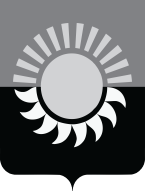 РОССИЙСКАЯ ФЕДЕРАЦИЯ Кемеровская область - КузбассМуниципальное образование – Осинниковский городской округ Администрация Осинниковского городского округаПОСТАНОВЛЕНИЕ13.01.2021 				                                                                                        №03-п О продлении срока ограничительных мероприятий и снятии отдельных ограничений на территории Осинниковского городского округаНа основании распоряжения Губернатора Кемеровской области – Кузбасса от 12.01.2021 №1-рг «О продлении срока ограничительных мероприятий и снятии отдельных ограничений»:1. Продлить по 31.01.2021 срок мероприятий (в том числе ограничительных), предусмотренных постановлением администрации Осинниковского городского округа от 14.03.2020 №132-п «О введении режима «Повышенная готовность» на территории Осинниковского городского округа  и мерах по противодействию распространению новой коронавирусной инфекции (COVID-19)» (в редакции постановлений администрации Осинниковского городского округа от 19.03.2020 №138-п, от 26.03.2020 №171-п, от 27.03.2020 №177-п, от 01.04.2020 №183-п, от 13.04.2020 №224-п, от 15.04.2020 №225-п, от 23.04.2020 №256-п, от 27.04.2020 №262-п, от 29.04.2020 №266-п, от 07.05.2020 №278-п, от 12.05.2020 №285-п, от 18.05.2020 №291-п, от 25.05.2020 №313-п, от 01.06.2020 №329-п, от 04.06.2020 №339-п, от 15.06.2020 №361-п, от 22.06.2020 №367-п, от 25.06.2020 №381-п, от 26.06.20220 №383-п, от 06.07.2020 №391/2-п, от 13.07.2020 №416-п, от 24.07.2020 №439-п, от 09.09.2020 №563-п, от 28.09.2020 №631-п, от 27.10.2020 №747-п, от 30.11.2020 №847-п, от 11.12.2020 №925/1-п, от 24.12.2020 №965/1-п).2. Приостановить по 31.01.2021 с 03 часов 00 минут до 06 часов 00 минут организацию и проведение зрелищно-развлекательных мероприятий, а также оказание услуг организациями общественного питания, за исключением обслуживания навынос без организации посадочных мест, доставки заказов, обслуживания в объектах дорожного (придорожного) сервиса, обслуживания на территории аэропортов, авто- и железнодорожных вокзалов (станций).3. Рекомендовать работодателям, осуществляющим деятельность на территории Осинниковского городского округа, обеспечить перевод работников (исполнителей по гражданско-правовым договорам) на дистанционный режим работы не менее 30 процентов работников.4. Возобновить личный прием граждан в приемной граждан администрации Осинниковского городского округа и выездные приемы на территории Осинниковского городского округа с соблюдением санитарно-эпидемиологических требований, в том числе:обеспечить при входе в здание применение бесконтактной термометрии и дезинфекции рук антисептиком с помощью установленных дозаторов;обеспечить соблюдение правил социального дистанцирования (дистанция не менее 1,5 метра) между сотрудниками и посетителями;не допускать превышения предельного количества граждан, которые могут одновременно находится в помещении приемной граждан (не более 5 человек);для граждан при посещении приемной администрации Осинниковского городского округа обязательно соблюдение масочного режима и обработка рук на входе антисептиками, предназначенными для этих целей;гражданам старше 65 лет рекомендуется воспользоваться обращением в администрацию Осинниковского городского округа по телефону либо в письменном виде;заместителям Главы городского округа  возобновить личный прием граждан исключительно по предварительной записи.5. Контроль за исполнением настоящего постановления оставляю за собой.6. Настоящее постановление вступает в силу со дня его подписания.Глава Осинниковскогогородского округа 							                              И.В. РомановЕ.Ю. Деревщукова4-27-50